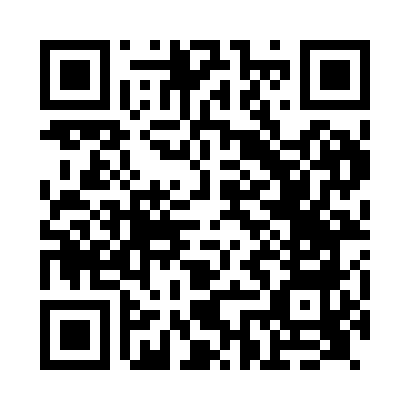 Prayer times for North Kelsey, Lincolnshire, UKMon 1 Jul 2024 - Wed 31 Jul 2024High Latitude Method: Angle Based RulePrayer Calculation Method: Islamic Society of North AmericaAsar Calculation Method: HanafiPrayer times provided by https://www.salahtimes.comDateDayFajrSunriseDhuhrAsrMaghribIsha1Mon2:524:381:066:469:3311:192Tue2:524:381:066:469:3311:193Wed2:534:391:066:469:3211:194Thu2:534:401:066:469:3211:195Fri2:544:411:066:469:3111:196Sat2:544:421:076:469:3111:187Sun2:554:431:076:459:3011:188Mon2:554:441:076:459:2911:189Tue2:564:451:076:459:2811:1810Wed2:574:461:076:449:2711:1711Thu2:574:471:076:449:2711:1712Fri2:584:491:076:439:2611:1613Sat2:594:501:086:439:2511:1614Sun2:594:511:086:429:2311:1515Mon3:004:521:086:429:2211:1516Tue3:014:541:086:419:2111:1417Wed3:014:551:086:419:2011:1418Thu3:024:571:086:409:1911:1319Fri3:034:581:086:399:1711:1320Sat3:044:591:086:399:1611:1221Sun3:045:011:086:389:1511:1122Mon3:055:021:086:379:1311:1123Tue3:065:041:086:369:1211:1024Wed3:075:051:086:359:1011:0925Thu3:075:071:086:349:0911:0826Fri3:085:081:086:349:0711:0827Sat3:095:101:086:339:0611:0728Sun3:105:121:086:329:0411:0629Mon3:105:131:086:319:0211:0530Tue3:115:151:086:309:0111:0431Wed3:125:161:086:298:5911:03